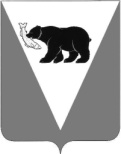 ПОСТАНОВЛЕНИЕАДМИНИСТРАЦИИ  УСТЬ-БОЛЬШЕРЕЦКОГО   МУНИЦИПАЛЬНОГО РАЙОНА                                                                                                                                                                                                                                                                                                                                                                                                                                                                                                                                          От 29.07.2021 2021 г.  № 245О внесении изменения в Постановление от 03.02.03.2021 № 55 «Об утверждении «Плана мероприятий по подготовке к зиме 2021-2022 гг. объектов жилфонда Усть-Большерецкого муниципального района» и «Плана мероприятий по подготовке к зиме 2021-2022 гг. объектов жилищно-коммунального хозяйства Усть-Большерецкого муниципального района»В целях обеспечения устойчивой работы объектов жилфонда и объектов жилищно-коммунального хозяйства Усть-Большерецкого муниципального района в осенне-зимний период эксплуатации 2021-2022 гг., Администрация Усть-Большерецкого муниципального района ПОСТАНОВЛЯЕТ:Внести в Постановление Администрации Усть-Большерецкого муниципального района от 02.03.2021 № 55 изменение, изложив приложение № 2 «План мероприятий по подготовке к зиме 2021-2022 гг. объектов жилищно-коммунального хозяйства Усть-Большерецкого муниципального района» в новой редакции согласно приложению, к настоящему постановлению.Аппарату Администрации Усть-Большерецкого муниципального района обнародовать настоящее постановление и разместить на официальном сайте Администрации Усть-Большерецкого муниципального района в информационно-телекоммуникационной сети «Интернет».  Настоящее постановление вступает в силу после дня его обнародования и распространяется на правоотношения, возникшие с 23 июля 2021 года.Контроль за исполнением настоящего постановления возлагаю на руководителя Комитета ЖКХ, ТЭК, транспорта, связи и строительства.   Глава Усть-Большерецкогомуниципального района                                                                                            К.Ю. ДеникеевЛист согласованияК проекту Постановления о внесении изменений в Постановление Об утверждении «Плана мероприятий по подготовке к зиме 2021-2022 гг. объектов жилфонда Усть-Большерецкого муниципального района» и «Плана мероприятий по подготовке к зиме 2021-2022 гг. объектов жилищно-коммунального хозяйства Усть-Большерецкого муниципального района» от 02.03.2021 № 55Подготовлено: Советник Комитета ЖКХ, ТЭК, транспорта, связи и строительства                          Силко Р.С.Согласовано:Заместитель руководителя Комитета ЖКХ, ТЭК, транспорта, связи и строительства                                    			   Сташкевич А.Н.Финансовое управление                                                                                            Власова А.И.Аппарат Администрации                                                                                       Кисельников Г.И.Правовой отдел                                                                                                          Кокорина Т.Е.Разослать:Комитет ЖКХ – 2Финансовое управление-1Главам поселений Усть-Большерецкого МР - 6На сайт - 1